Autumn Activites1) Match. Then write.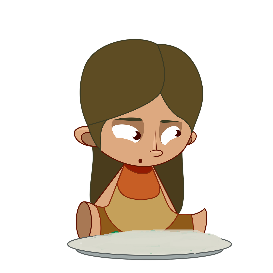 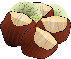 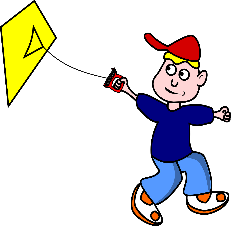 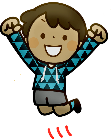 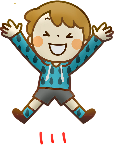 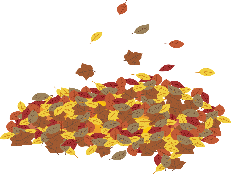 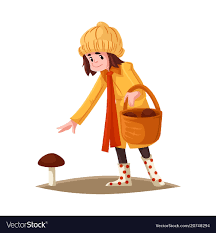 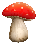 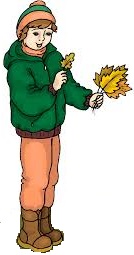 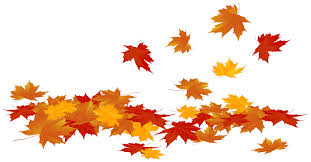 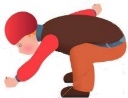 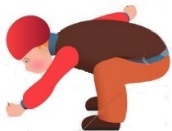 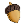 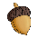 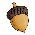 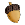 2) What’s your favourite autumn activity? Write and draw.My favourite autumn activity is _______________________________________.TOPIC: SeasonsSUBTOPICS: autumn activitiesLEVEL: A1Name: ____________________________    Surname: ____________________________    Nber: ____   Grade/Class: _____Name: ____________________________    Surname: ____________________________    Nber: ____   Grade/Class: _____Name: ____________________________    Surname: ____________________________    Nber: ____   Grade/Class: _____